УТВЕРЖДАЮ: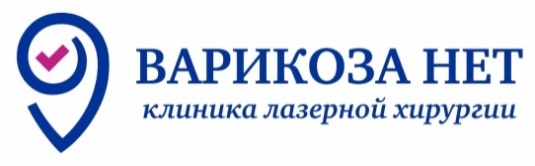                              Директор ОП г. Тула ООО ПокровМед______________ Шиндарикова С. Ю.01.09.2023г.ПРАВИЛА ВНУТРЕННЕГО РАСПОРЯДКА ДЛЯ ПАЦИЕНТОВ И ПОСЕТИТЕЛЕЙ1. Общие положения.1.1. Правила внутреннего распорядка для пациентов и посетителей (далее – Правила) являются организационно-правовым документом, регламентирующим в соответствии с законодательством Российской Федерации в сфере здравоохранения, поведение Пациента в медицинской организации, а также иные вопросы, возникающие между участниками правоотношений - Пациентом (законным представителем Пациента) и медицинской организацией и распространяются на всех Посетителей, обращающихся в медицинскую организацию.1.2. Правила разработаны в целях реализации, предусмотренных законом прав Пациентов, создания наиболее благоприятных возможностей оказания Пациенту своевременной медицинской помощи надлежащего объема и качества.1.3. Правила размещаются на общедоступном месте на территории медицинской организации, а также на официальном сайте. Факт ознакомления Пациента с Правилами подтверждается путем подписания договора на оказание платных медицинских услуг.1.4. Отношения между медицинской организацией и Пациентом (его законным представителем), Посетителями в части, не регулируемой настоящими Правилами, регламентировано действующим законодательством РФ.2. Правила поведения Пациентов и Посетителей2.1. В помещениях Клиники и ее структурных подразделений запрещается:-нахождение в верхней одежде, без сменной обуви (или бахил);-курение в зданиях и помещениях Клиники, за исключением специально отведенных для этого мест;-распитие спиртных напитков, употребление наркотических средств, психотропных и токсических веществ;-появление в состоянии алкогольного, наркотического и токсического опьянения, за исключением необходимости в экстренной и неотложной медицинской помощи;-игры в азартные игры;-громко разговаривать, шуметь, хлопать дверьми;-пользование мобильной связью при нахождении на приеме у врача, во время выполнения процедур, манипуляций, обследований;-пользование служебными телефонами;-выбрасывание мусора, отходов в непредназначенные для этого места.2.2. При обращении за медицинской помощью в Клинике и ее структурных подразделениях Пациент обязан:-соблюдать внутренний распорядок работы Клиники, тишину, чистоту и порядок;-исполнять требования пожарной безопасности, а при обнаружении источников пожара, иных источников, угрожающих общественной безопасности, должен немедленно сообщить об этом персоналу;-выполнять требования и предписания медицинских и иных работников;-оформлять в установленном порядке свой отказ от получения информации против своей воли о состоянии здоровья, о результатах обследования, наличии заболевания, его диагнозе и прогнозе, в том числе, в случаях неблагоприятного прогноза развития заболевания, отказ от медицинского вмешательства или его прекращение;-уважительно относиться к персоналу, проявлять доброжелательное и вежливое отношение к другим Пациентам и Посетителям;-бережно относиться к имуществу Клиники и других Пациентов, и Посетителей;-являться на прием к врачу в назначенные дни и часы; -соблюдать лечебно-охранительный режим, предписанный лечащим врачом.3. Правила поведения Пациентов в стационаре3.1. В стационарных отделениях Клиники устанавливается специальный распорядок дня.3.2. При стационарном лечении Пациент может пользоваться личным бельем, одеждой и сменной обувью, принимать Посетителей в установленные часы и специально отведенном месте, за исключением периода карантина, и, если это не противоречит санитарно-противоэпидемическому режиму. 3.3. В палате необходимо поддерживать чистоту и порядок. Мусор должен незамедлительно помещаться в специальный бак для сбора отходов.3.4. Пациент обязан соблюдать правила личной гигиены, тщательно и часто мыть руки.3.6. В помещениях стационарных отделений запрещается:-хранить в палате верхнюю одежду, обувь, хозяйственные и вещевые сумки;-хранить в палате опасные и запрещенные предметы;-использовать нагревательные приборы, электрические кипятильники, чайники, телевизоры, магнитофоны и другие электроприборы.-использовать электронные устройства, имеющие электромагнитное излучение;-включать освещение, аудио, видео аппаратуру, телефоны, а также ходить по палате и отделению во время, предназначенное для сна и отдыха;-самостоятельное ремонтировать оборудование, мебель;-иметь колющие и режущие предметы, бьющуюся посуду;-использовать постельное белье, подушки и одеяла со свободных коек в палатах;-совершать прогулки по территории Клиники без разрешения врача;-совершать прогулки по территории Клиники вне пешеходных зон;-выходить за территорию Клиники.3.7. Продукты питания, не предусмотренные рационом питания, разрешаются к употреблению только по согласованию с лечащим врачом.3.8. Перечень разрешенных продуктов для передачи Пациентам, продуктов, запрещенных к употреблению в Клинике, а также требования к условиям хранения продуктов (передач) устанавливаются Клиникой.3.9. При лечении (обследовании) в условиях стационара Пациент обязан: -соблюдать санитарно-гигиенические нормы пользования бытовыми коммуникациями (холодильник, душ, санузел); -соблюдать лечебно-охранительный режим, в том числе предписанный лечащим врачом; -своевременно ставить в известность медицинский персонал об ухудшении состояния здоровья;-незамедлительно сообщать медицинскому персоналу о повышении температуры, насморке, кашле, появлении одышки или других расстройств дыхания, рвоте, вздутии живота, появлении сыпи и т.д. 3.10. Клиника не несет какую-либо ответственность за вред здоровью Пациента, причиненный вследствие оставления Пациентом стационара самовольно, т.е. без выписки в установленном порядке.  3.11. Выписка производится лечащим врачом по согласованию с заведующим отделением стационара.4. Правила посещения Пациентов в стационаре4.1. Посещение Пациентов, находящихся в стационарных отделениях, допускается при условии наличия сменной обуви, халата и пропуска, оформленного лечащим (дежурным) врачом в установленные часы посещений. 4.2. Ассортимент продуктовых передач должен соответствовать назначенной диете.5. Правила обращения за медицинской помощью5.1. Необходимым предварительным условием медицинского вмешательства в соответствии с Федеральным законом от 21.11.2011 № 323-ФЗ «Об основах охраны здоровья граждан в Российской Федерации» является дача информированного добровольного согласия гражданина или его законного представителя на медицинское вмешательство на основании предоставленной медицинским работником в доступной форме полной информации о целях, методах оказания медицинской помощи, связанном с ними риске, возможных вариантах медицинского вмешательства, о его последствиях, а также о предполагаемых результатах оказания медицинской помощи.5.2. В случае самостоятельного обращения граждан по экстренным показаниям, медицинским персоналом оказывается необходимая неотложная или экстренная помощь, решается вопрос о необходимости госпитализации.5.3. В случае обращения в Клинику Пациента с инфекционным заболеванием и установления первичного диагноза инфекционного заболевания или подозрения на таковое, Пациент, в соответствии с показаниями, направляется для госпитализации в стационар. При отказе от госпитализации, если состояние Пациента позволяет, он может быть отправлен домой.В любом из этих случаев, передается подается экстренное извещение в ФГУЗ «Центр гигиены и эпидемиологии».5.4. Прием Пациентов врачами проводится согласно записи. Предварительная запись Пациента на прием к врачу осуществляется по телефону или личном обращении. Врач может прервать прием Пациентов для оказания неотложной или экстренной медицинской помощи.6. Права и обязанности Пациента6.1. При обращении за медицинской помощью и ее получении Пациент имеет право на:-соблюдение этических и моральных норм, а также уважительного и гуманного отношения со стороны медицинского персонала и иных работников Клиники;-оказание медицинской помощи с учетом его физического состояния и с соблюдением по возможности культурных и религиозных традиций Пациента;-обеспечения ухода при оказании медицинской помощи;-выбор врача, с учетом согласия врача;-получение информации о фамилии, имени, отчестве, должности его лечащего врача и других лиц, непосредственно участвующих в оказании ему медицинской помощи;-профилактику, диагностику, лечение в условиях, соответствующих санитарно-гигиеническим требованиям;-получение консультаций врачей-специалистов;-облегчение боли, связанной с заболеванием и (или) медицинским вмешательством, доступными методами и лекарственными препаратами;-получение информации о своих правах и обязанностях, состоянии своего здоровья, выбор лиц, которым в интересах Пациента может быть передана информация о состоянии его здоровья;-защиту сведений, составляющих врачебную тайну;-отказ от медицинского вмешательства;-возмещение вреда, причиненного здоровью при оказании ему медицинской помощи;-допуск к нему адвоката или законного представителя для защиты своих прав;-обращение с жалобой к должностным лицам, а также к должностным лицам вышестоящей организации или в суд;-получение в доступной для него форме полной информации о состоянии своего здоровья, применяемых методах диагностики и лечения, а также на выбор лиц, которым может быть передана информация о состоянии его здоровья.6.2. Пациент обязан:-принимать меры к сохранению и укреплению своего здоровья;-своевременно обращаться за медицинской помощью;-уважительно относиться к медицинскому персоналу и другим лицам, участвующим в оказании медицинской помощи;-предоставлять лицу, оказывающему медицинскую помощь, известную ему достоверную информацию о состоянии своего здоровья, в том числе о противопоказаниях к применению лекарственных средств, аллергических реакциях, ранее перенесенных и наследственных заболеваниях;-своевременно и точно выполнять медицинские предписания;-сотрудничать с врачом на всех этапах оказания медицинской помощи;-соблюдать правила внутреннего распорядка Клиники;-бережно обращаться с оборудованием и инвентарём Клиники, нести за порчу мебели и оборудования материальную ответственность;-строго соблюдать правила личной гигиены;-не нарушать тишину в Клинике.-соблюдать санитарно-гигиенические нормы;-соблюдать правила запрета курения в Клинике.7. Порядок разрешения конфликтных ситуаций между Клиникой и Пациентом7.1. В случае нарушения прав Пациента, он (его законный представитель) может обращаться с жалобой к руководителю Клиники, вышестоящую организацию, страховую организацию, надзорные органы и в суд в порядке, установленном действующим законодательством.8. Правила предоставления информации о состоянии здоровья Пациентов8.1. Информация о состоянии здоровья предоставляется Пациенту лично в доступной, соответствующей требованиям медицинской этики и деонтологии форме лечащим врачом. Она должна содержать сведения о результатах обследования, наличии заболевания, диагнозе и прогнозе, методах обследования и лечения, связанном с ними риске, возможных вариантах медицинского вмешательства и их последствиях, а также о результатах проведенного лечения и возможных осложнениях.8.2. Информация о состоянии здоровья не может быть предоставлена Пациенту против его воли. В случае неблагоприятного прогноза развития заболевания информация должна сообщаться в деликатной форме Пациенту или его супругу (супруге), одному из близких родственников (детям, родителям, усыновленным, усыновителям, родным братьям и родным сестрам, внукам, дедушкам, бабушкам), если Пациент разрешил сообщать им об этом и (или) не определил иное лицо, которому должна быть передана такая информация.8.3. Пациент либо его законный представитель имеет право непосредственно знакомиться с медицинской документацией, отражающей состояние его здоровья в порядке, установленном действующим законодательством.8.4. Пациент либо его законный представитель имеет право получать отражающие состояние здоровья медицинские документы, их копии и выписки из медицинских документов, в порядке, установленном действующим законодательством.8.5. Информация, содержащаяся в медицинской документации, составляет врачебную тайну и может предоставляться без согласия Пациента и его законных представителей только по основаниям, предусмотренным действующим законодательством.9. Информация о платных медицинских услугах и порядке их оказания10.1. Платные медицинские услуги оказываются гражданам, желающим получить услугу сверх Программы государственных гарантий оказания гражданам Российской Федерации бесплатной медицинской помощи, в соответствии с постановлением Правительства РФ от 11.05.2023 № 736 «Об утверждении Правил предоставления медицинскими организациями платных медицинских услуг, внесении изменений в некоторые акты Правительства Российской Федерации и признании утратившим силу постановления Правительства Российской Федерации от 4 октября 2012 г. N 1006».10.2. Платные услуги предоставляются только при согласии Пациента, который должен быть уведомлен об этом предварительно.10.3. Пациенты, пользующиеся платными услугами, вправе требовать предоставления услуг надлежащего качества, сведений о наличии лицензии и документов специалистов, оказывающих платные услуги.10.4. При оказании Пациенту платных услуг врачом, в установленном порядке, заполняется медицинская документация. После оказания платной услуги Пациенту выдаётся медицинское заключение в порядке, установленном действующим законодательством.11. Ответственность11.1. Нарушение настоящих Правил, лечебно-охранительного, санитарно-противоэпидемического режимов и санитарно-гигиенических норм влечет за собой ответственность, установленную законодательством Российской Федерации.11.2. За нарушение режима и настоящих Правил, Пациент может быть досрочно выписан с соответствующей отметкой в листке нетрудоспособности.8.3. Нарушением, в том числе, считается:-грубое или неуважительное отношение к персоналу;-неявка или несвоевременная явка на прием к врачу или на процедуру;-несоблюдение требований и рекомендаций врача;-прием лекарственных препаратов по собственному усмотрению;-самовольное оставление Клиники до завершения курса лечения;-отказ от направления или несвоевременная явка на Врачебную комиссию.